令和４年１２月１２日長坂小学校区諸団体代表者各位長坂ふれあいのまちづくり協議会委員長　　久保　晶一長坂校区防災福祉コミュニティ会　長　　川尻　幹雄　　　　　　　　　　　　　　　　　　　　　　　　神戸市立長坂小学校校　長　　山口　裕幸長坂ふれあいのまちづくり協議会　防災訓練代表者会議のご案内初冬の候　皆さまにはますますご清祥のこととお慶び申し上げます。平素より長坂校区での地域福祉、防災活動へのご理解、ご協力ありがとうございます。さて令和4年度総合防災訓練（令和５年２月２６日）実施に向けた、当該地域諸団体の代表者会議を下記要領で開催することになりました。皆さまには何かとご多忙の中とは存じますが、万障繰り合わせの上ご出席を頂きますようご案内申し上げます。記１.日　時　　令和５年１月２９日（日）午前１０時００分から１２時００分２.場　所　　長坂地域福祉センター　　　　　　　 西区伊川谷町有瀬字栗林603-2　《ホンダカーズより北側に入る》　　　　　　　　　　 　　　電話078-976-9373（月、木、土　09：00～13：00）３.内　容　　令和４年度長坂小学校区総合防災訓練実施にむけて総合防災訓練は、令和５年２月２６日（日）10時00分～12時00分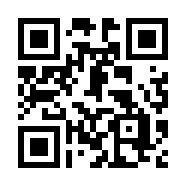 長坂小学校校庭、体育館等で開催予定。受付は09：30分から。　新型コロナウイルス等の感染状況で中止となる場合があります。事前に「長坂ふれあいのまちづくり協議会」　　　　　　　　　　　　　　　　　ホームページでご確認下さい。URL:https://nagasaka-furemachi.com/4.出席者　　ふれあいのまちづくり協議会諸団体様、自治会等地域コミュニティ代表者様※連絡先　　川尻　幹雄　電話（携帯）090-3274-2117以上